PERIODO UNO: ¿CÓMO ME PROYECTO?En el cuaderno de tutoría cada estudiante deberá tener pegada en la primera hoja  el siguiente esquema: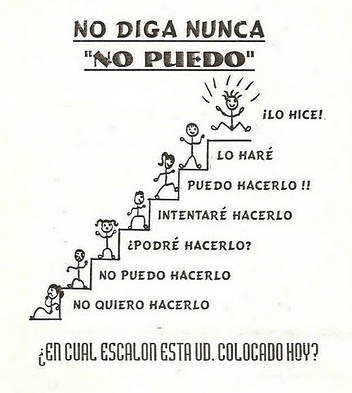 Actividad 1DIAGNÓSTICO“El resultado de una planeación efectiva, garantizará un resultado óptimo”Este cuadro te permitirá reconocer desde tu interior cuál es el camino a seguir en este año que inicias, para ello diligéncialo en forma personal y ubícalo como el diagnóstico inicial de tutoría. Actividad 2ACTITUDES POSITIVAS“Una actitud positiva puede cambiar problemas por oportunidades”Lee el siguiente listado de actitudes, ubica en los cuadros las que te identifican y luego represéntalas con emoticonesDECIDIDO LIBRE EMPRENDEDOR RESPONSABLE INTELIGENTE TRABAJADOR CURIOSO HONESTO COOPERADOR SEGURO REFLEXIVO ESPONTANEO ACOGEDOR RESPETUOSO       GENEROSO          IDEALISTA      PERSEVERANTE        VALIENTE                         LEAL                       AMISTOSO               BONDADOSO           AGRADABLE                    NOBLE                    RECEPTIVO                       CAPAZ                           LIMPIO                             CORTÉS                 AGRADECIDOALEGRE SENCILLO OPTIMISTA CONSTANTE   SENSIBLE COMPRENSIVO FUERTE ESFORZADO CREATIVO OBSERVADOR PROFUNDO CARIÑOSO SERVICIAL CÁLIDO                                            Actividad 3PELÍCULA “INTENSAMENTE”Sinopsis Las cinco emociones que conviven en el interior de una niña llamada Riley, alegría, miedo, desagrado, ira y tristeza, compiten por tomar el control de sus acciones cuando la pequeña se traslada, junto a su familia, a vivir a San Francisco. La adaptación a una nueva ciudad, una nueva escuela y unos nuevos compañeros no será sencilla para Riley.TUS EMOCIONES Y SENTIMIENTOS“La frialdad y la indiferencia son naturales en las piedras, no en los seres humanos”.Eres un ser que siente, se emociona, se apasiona. No eres indiferente a cuanto sucede a tu alrededor. Debes aprender a vivir tus emociones dentro de la racionalidad y la libertad, evitando comportamientos que atenten contra tu vida o que irrespeten los sentimientos de los demás. Debes cultivar tu capacidad de sentir, de emocionarte, de admirar y gustar la belleza.Describe tus emociones• En un dibujo, expresa cómo te sientes hoy.• Descríbelo con breves frases:• Mis sentimientos son los siguientes:- Yo siento: 			- Me gusta: 			- Me emociona:- Me disgusta: 		- Me apasiona: 		- Me duele:- Me preocupa: 		- Temo:•Comportamientos ante las emociones• ¿Qué hacer ante las emociones y las pasiones?¿Temerlas? ¿Por qué?...¿Rechazarlas o reprimirlas? ¿Por qué?¿Controlarlas y orientarlas? ¿Por qué?¿Cómo hacerlo?¿Darles rienda suelta? ¿Por qué?Sentimientos positivos y negativosSon positivos aquellos sentimientos que me ayudan a vivir a plenitud mi vida y a relacionarme armoniosamente con los demás y con mi entorno.Encontrarás a continuación el comienzo de una lista de sentimientos positivos y negativos. Tú la completarás con la ayuda de tus compañeros y allegados.Sentimientos positivos sentimientos negativosComplacencia, Envidia, Interés, Indiferencia, Solidaridad...Actividad 4SERI-REFRANES“La sabiduría de nuestros antepasados nos permite repensar nuestras actitudes y generar procesos de reflexión en torno a nosotros mismos”.ACTIVIDAD FAMILIARInvita a todos los miembros de tu familia, un día que estén de descanso para que implementen este juego.Con anterioridad elabora en papel o cartulina o con lo que tengas, el escrito de estos y otros refranes que desee, recórtalos  en forma de rompecabezas cada uno y planea  la forma de armarlos y a cada uno de ellos hagan la reflexión y análisis.GUERRA AVISADA NO MATA SOLDADONO DEJES PARA MAÑANA LO QUE PUEDAS HACER HOYMÁS VALE TARDE QUE NUNCAUNO PARA TODOS Y TODOS PARA UNOEL QUE NO ESCUCHA CONSEJOS NO LLEGA A VIEJOCAMARÓN QUE SE DUERME SE LO LLEVA LA CORRIENTEAL MAL PASO DALE PRISAAL MAL TIEMPO BUENA CARAAL QUE MADRUGA DIOS LE AYUDADOS CABEZAS PIENSAN MEJOR QUE UNACuando se realice la reflexión en torno al refrán que le correspondió a cada uno de los miembros de tu familia, relaciónenlo con la vida cotidiana, el desempeño académico, la vida social , ete.QUÉ APRENDIERON CON ESTÁ ACTIVIDAD?Actividad 5EL ELECTRO-VIDAEl reconocimiento de la historia de vida personal empodera a los estudiantes para identificar los elementos internos que les han permitido hacer frente a las situaciones que han atravesado y desde allí pueden tener elementos que les permitan visualizar su futuro de manera positiva.Se invita a los estudiantes a que en una hoja de papel realicen una línea horizontal, colocando al inicio de ésta en el lado izquierdo un punto que indica su nacimiento, luego de esto graficarán en picos, altos o bajos los momentos que han sido representativos en su vida desde entonces, colocando hacia arriba los que han sido positivos y hacia abajo los negativos, a ejemplo de un electrocardiograma, graficando con tamaños pequeño, mediano o grande las líneas según sea la intensidad de los acontecimientos vividos y cómo les ha repercutido.Luego de esto se harás una socialización grupal dirigida este espacio por el tutor, en el momento que te lo indique. Además es importante hacer participe a tu familia.Actividad 6 ¿CÓMO USO MI TIEMPO?“Lo más valioso no es la cantidad de tiempo que invierto, sino la calidad del tiempo que aprovecho”Hoja de trabajo del estudiante:Parte I.Piensa en las últimas 24 horas y calcula cuánto tiempo has dedicado a las siguientes actividades. Se facilitan espacios en blanco para que agregues otras categorías si es necesario.He dedicado________ minutos a dormir. ________ minutos a mi familia. ________ minutos a comer ________ minutos a mirar televisión o jugar videojuegos. ________ minutos a hablar con mis amigos ________ minutos a ___________________________ minutos a realizar actividades________ minutos a ___________________Parte II. Ahora examinemos de qué manera pasas el tiempo en la escuela.(ahora virtual).Si tu respuesta a la siguiente pregunta es siempre, anota un 3. Si tu respuesta es a veces, anota un 2. Si tu respuesta es probablemente no, anota un 1.Estudio todos los días a la misma hora. __Tomo nota de mis tareas y controlo la lista periódicamente. __Siempre tengo los materiales que necesito cuando empiezo a estudiar. __Muy pocas veces me distraigo de la tarea que estoy haciendo cuando estudio __Hago la tarea por partes a fin de evitar trabajar hasta el último momento. ___Parte III.Reflexiona acerca de cómo respondiste las preguntas anteriores y completa el cuadro a continuación. ¿Cuáles son las cosas que sólo podrías hacer a veces, seguramente no todos los días?¿Cuáles son las cosas que debo hacer sistemáticamente todos los días? ¿Cuáles son las cosas importantes de verdad que demandan más tiempo? MI HORARIO PERSONALAhora que estamos en educación virtual, es muy importante que en casa también tengas tu horario de estudio.De forma muy AUTONOMA Y CRETIVA , elabora tu horario de actividades diarias, tanto académicas como personales. 8ayuda en casa, hora de levantarme, hora de juego, etc.ME PROYECTO ESTE AÑOME PROYECTO ESTE AÑOME PROYECTO ESTE AÑOME PROYECTO ESTE AÑOME PROYECTO ESTE AÑOME PROYECTO ESTE AÑOÁMBITOOBJETIVO¿Qué deseo?TIEMPO¿En cuánto tiempo lo lograré?ESTRATEGIAS¿Cómo le voy a hacer?APOYOS EXTERNOS¿En quién me puedo apoyar para lograrlo?OBSTACULOS¿Cuáles son las limitaciones?PERSONALESCOLARFAMILIARSOCIALEstas son mis actitudesEstas actitudes deseo desarrollar: